Assignment # 16: transformers	               Name: ___________________________________ 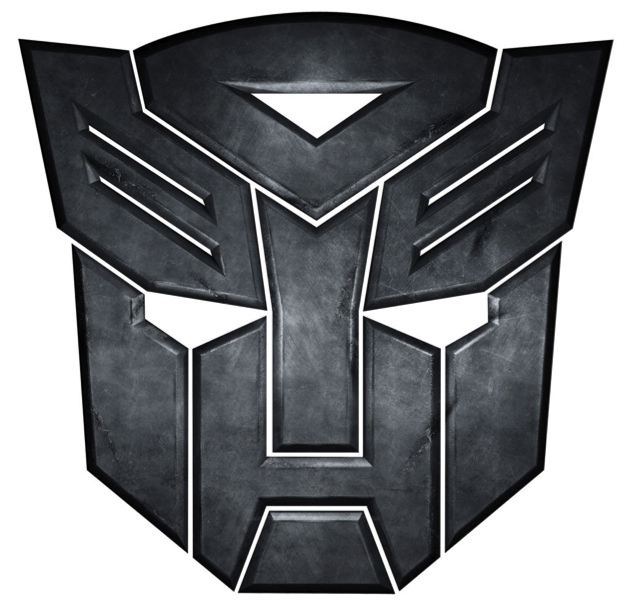 Block: _______1.  	Label this shape ABC.	2.  	Label this shape DEFG.  	3.  	Label this shape HJK.	Reflect it over the x-axis.	Reflect it over the y-axis.		Translate (x,y  x - 3, y + 4)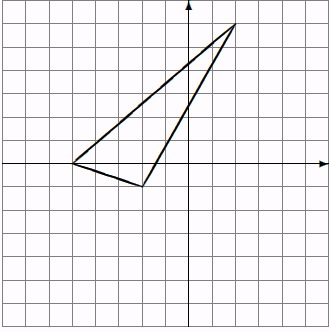 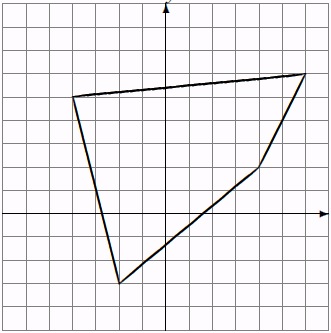 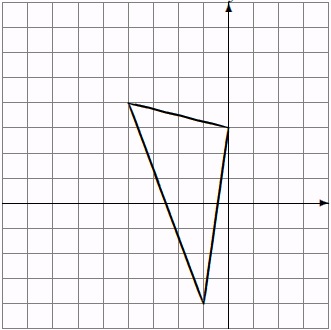 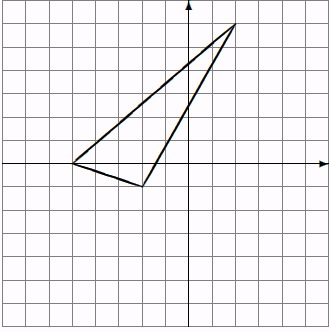 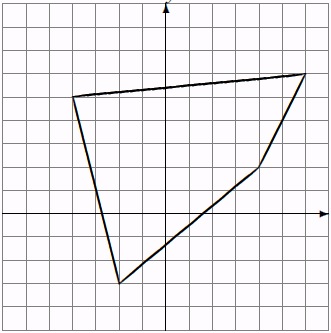 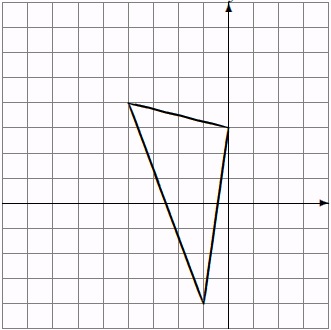 Write the coordinates below:	Write the coordinates below:	Write the coordinates below:A: ____________    	A’: ____________	D: ____________   	D’: ____________	H: ____________   	H’: ____________B: ____________    	B’: ____________	E: ____________   	E’: ____________	J: _____________   	J’: ____________C: ____________     	C’: ____________	F: ____________    	F’: ____________	K: ____________   	K’: ____________		G: ____________    	G’: _____________4.  	Label this shape LMNP.	5.  	Label this shape QRS.  	6.  	Label this shape TUVW.	Translate it (x – 1, y – 2)	Rotate it 90° clockwise		Dilate it (x, y)  (-1.5x, -1.5y)		about the origin.		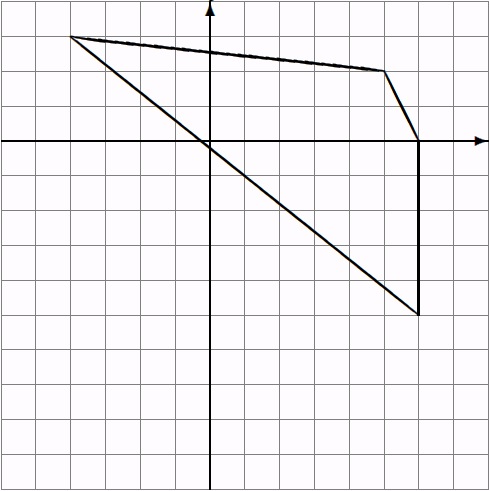 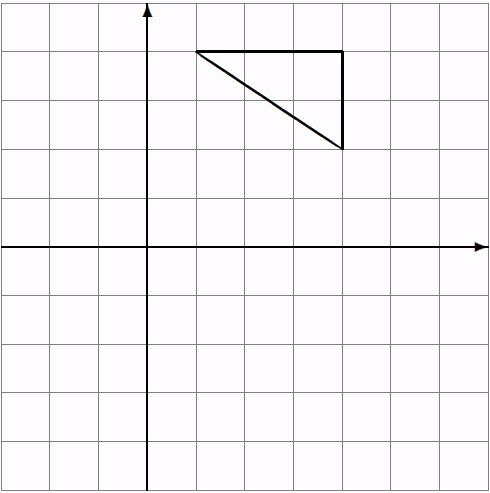 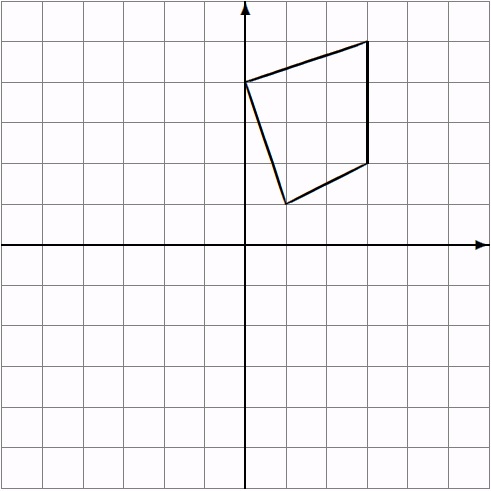 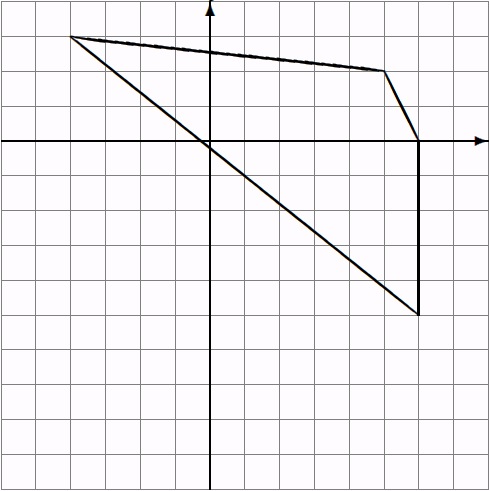 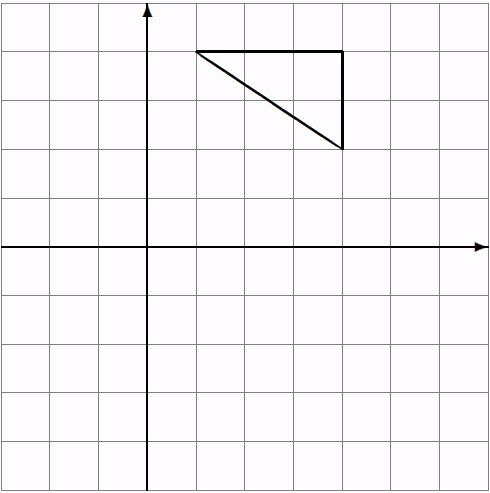 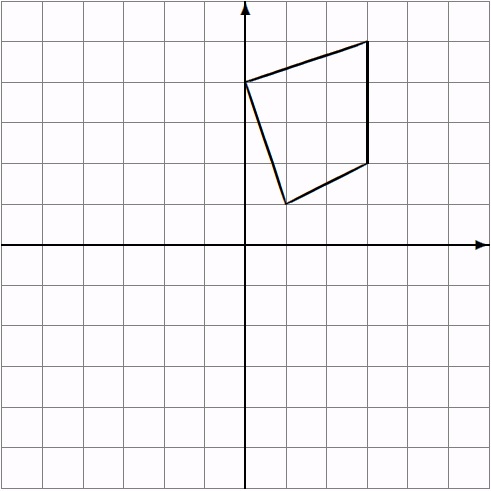 Write the coordinates below:	Write the coordinates below:	Write the coordinates below:L: ____________    	L’: ____________	Q: ____________   	Q’: ____________	T: ____________   	T’: ____________M: ____________    	M’: ____________	R: ____________   	R’: ____________	U: _____________   	U’: ____________N: ____________     	N’: ____________	S: ____________    	S’: ____________	V: ____________   	V’: ____________P: ____________    	P’: _____________				W: ____________    	W’: ___________Rotato Potato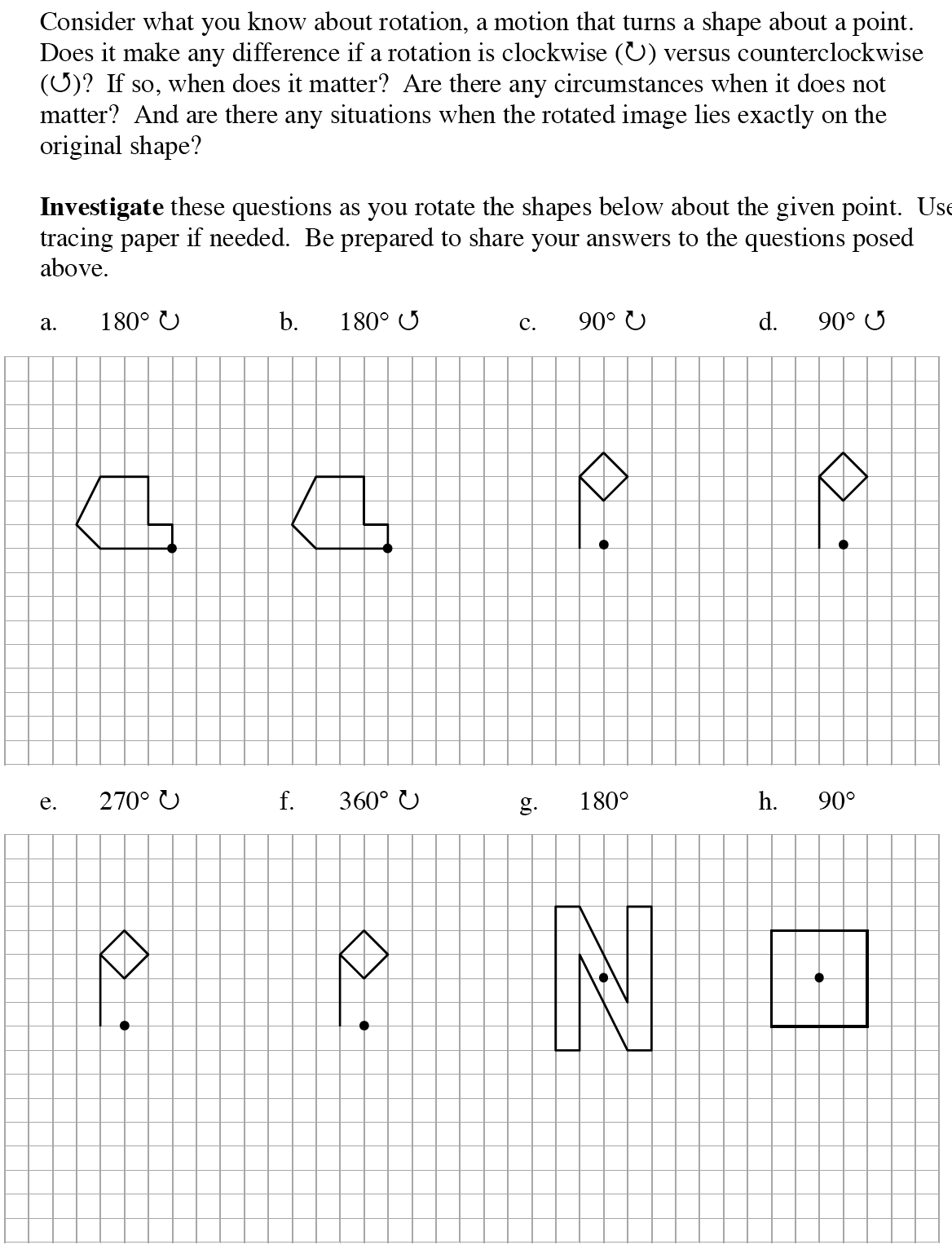 